现场照片：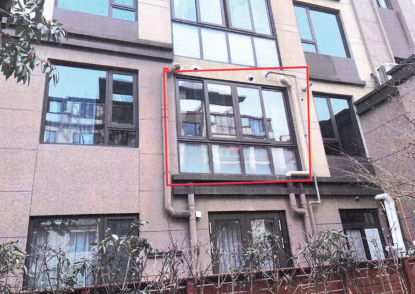 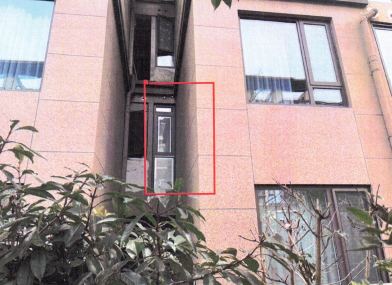 现场图示：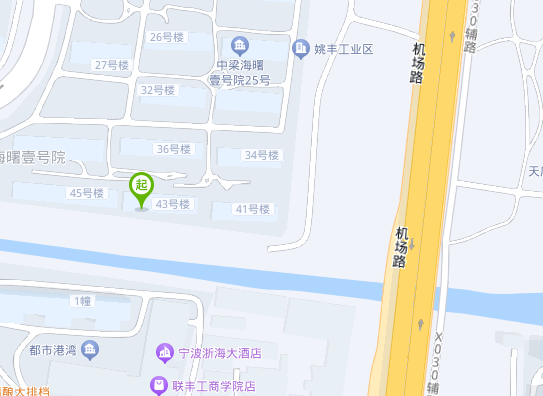 